INTRODUCTIE

U bent van harte welkom om een keer geheel vrijblijvend kennis te maken met de schietsport op onze vereniging. Als U de eerste keer bij S.V. Doublet binnenkomt zal dat waarschijnlijk als introducé zijn. Hiervoor kunt u een afspraak maken, dit kan via e-mail marisca@doublet.nl Behalve de door u verbruikte munitie en schietkaarten zijn de kosten € 7,50.U kunt drie keer geheel vrijblijvend kennismaken met de schietsport. Wel dient U zich te identificeren met een ID-kaart, paspoort of rijbewijs en zich in te schrijven in het introducé-register. Na inschrijving gaat U met een instructeur als begeleider de baan op en krijgt U een korte uitleg over de techniek van het sportschieten en vooral over de algehele veiligheidsregels tijdens het schieten. 

Als U zich na deze drie keren aangetrokken voelt tot onze sport en de sfeer binnen onze vereniging, kunt U zich aanmelden als aspirant-lid van S.V. Doublet.
ASPIRANT-LIDMAATSCHAP

INSCHRIJFFORMULIER
Om het aspirant-lidmaatschap aan te vragen van S.V. Doublet dient U het daarvoor bestemde inschrijvingsformulier geheel in te vullen.  Welke u kunt vinden op onze website onder het tabblad; “Download & Links”

VERKLARING OMTRENT GEDRAG (V.O.G.)

Bij het aanmelden bij de KNSA door een vereniging van NIEUWE leden (sportschutters) van 16 jaar en ouder, dient het mutatieformulier altijd te worden voorzien van een (originele) Verklaring Omtrent het Gedrag (VOG), niet ouder dan zes maanden na afgifte door het COVOG (Centraal Orgaan Verklaring Omtrent het Gedrag).

Indien leden van de vereniging reeds over een verlof tot het voorhanden hebben van een vuurwapen (WM4) beschikken, kan worden volstaan met het toezenden van een kopie van dit (geldige) verlof.

Informatie over de V.O.G.  Schietvereniging:Bij de schietvereniging kan men gebruik maken van wapens en munitie. De toegang hebben tot wapens en munitie kan een ernstige bedreiging vormen voor de veiligheid van de samenleving. Het oneigenlijke gebruik van wapens en munitie kan ernstige geweldsmisdrijven, chantage en andere ernstige verstoringen van de rechtsorde tot gevolg hebben. Daarom worden aanvragen streng beoordeeld. Bij de toets aan dit screeningsprofiel geldt een terugkijktermijn van acht jaren.Een lid van een schietvereniging heeft een bijzondere positie ten opzichte van zijn/haar medeburgers, aangezien die geen wapens of munitie ter beschikking hebben. Door oneigenlijk gebruik te maken van wapens en munitie kan misbruik worden gemaakt van deze bijzondere positie. Hierom wordt strikte naleving van de (wapen)wettelijke voorschriften verlangd.Vanwege de strenge eisen die dus door onze overheid aan sportschutters worden gesteld, dient U ook een Verklaring Omtrent Gedrag (VOG) aan te vragen bij het Ministerie van Justitie. Ook dit aanvraagformulier is te downloaden op onze website. Dit aanvraagformulier dient U in te leveren bij het Gemeentehuis in Uw woonplaats.  Voor het verkrijgen van een VOG zijn gemeentelijke leges verschuldigd. Nadat U de VOG thuis heeft ontvangen van het Ministerie van Justitie dient U de originele verklaring in te leveren bij de secretaris van de vereniging tezamen met het inschrijfformulierformulier en 3 pasfoto’s. Mocht u al in bezit zijn van een wapenverlof, dient u het inschrijfformulier en een kopie van het volledige verlof en 3 pasfoto’s in te leveren. 






PUBLICATIE ASPIRANTEN
Uw aanvraag voor het aspirant-lidmaatschap wordt gedurende minimaal 2 weken, na de officiële aanmelding kenbaar gemaakt door plaatsing op het mededelingenbord in de kantine van S.V. Doublet. De leden kunnen tegen de toelating bezwaar maken zolang het bestuur niet heeft beslist. De bezwaren moeten schriftelijk worden ingediend bij het bestuur. Indien er geen reden aan te wijzen is niet als lid tot de vereniging toe te laten geworden, wordt u uitgenodigd om voor de aannamecommissie te verschijnen. 

AANNAMECOMMISSIEDe aannamecomissie zijn leden van S.V. Doublet die aangesteld zijn door het bestuur om de gesprekken te voeren met de aspirant leden. Tijdens het aannamegesprek, wordt vooral gevraagd naar de beweegredenen van de geïnteresseerde voor het lidmaatschap van een schietvereniging. Waarom bent u geïnteresseerd in de beoefening van de schietsport? Op welke wijze bent u in aanraking gekomen met de schietsport? Waarom heeft u uw keuze op onze vereniging laten vallen? Bent u al eerder lid geweest van een schietsportvereniging? Naast deze, op de schietsport en de vereniging gerichte vragen, is het goed ook tijdens het eerste kennismakingsgesprek meer persoonlijke zaken aan de orde te stellen. Heeft u al meer sporten beoefend? Wat is uw beroep? Wat is uw gezinssituatie? Waar bent u woonachtig? Enzovoorts.Op deze wijze krijgt de aannamecommissie een algemene indruk van het aspirant lid en zijn of haar beweegredenen. In dat gesprek kan de aannamecommissie ook meer over de vereniging zelf vertellen, zoals over de wijze waarop de schietsport wordt beoefend, welke disciplines worden beoefend en over de regels die op de vereniging van toepassing zijn. Ook kunt u zelf vragen stellen. 

Deze commissie zal daarna advies uitbrengen aan het bestuur en voorziet het bestuur van een advies. Het bestuur besluit of er kan worden overgegaan tot het verlenen van het aspirant lidmaatschap. Op het moment dat u als aspirant tot SV Doublet wordt toegelaten, wordt u eveneens bij de KNSA aangemeld.


KOSTEN LIDMAATSCHAPDe kosten voor het lidmaatschap van S.V. Doublet zijn onderverdeeld in verschillende groepen. Als U reeds lid bent van een andere schietvereniging in Nederland geldt géén aangepaste contributie. In de contributie zitten de KNSA-lidmaatschap verwerkt, ook al bent u een niet contributief lid. Onze vereniging kent kortingen toe aan gezinsleden, 65+ leden, lucht leden. Gezien het feit dat er 4 maal per jaar aannames worden gehouden, wordt de jaarlijkse contributie per aanname, na rato berekend. 

Het verenigingsjaar loopt van 01 december tot en met 30 november.

- De jaarlijkse contributie is als volgt vastgesteld; 

Hoofdlid			€ 215,00
Gezinslid Hoofdlid		€ 175,00 (Gezinslid moet op hetzelfde adres wonen als het Hoofdlid!)
65+			€ 175,00
65+ Gezinslid		€ 135,00
Luchtlid			€ 80,00

 - Het (éénmalige) inschrijfgeld bedraagt € 160,00 (De vereniging is namelijk geheel eigendom van de leden!)

- De verplichte veiligheidscursus (*) bedraagt € 50,00 | De verkorte veiligheidscursus bedraagt € 20,00

(*)Degene met alléén Kaliber 12 of alléén geweer op verlof of in bezit van Jachtakte dienen de veiligheidscursus te volgen. Degene die pistool of revolver op verlof hebben, hoeven de cursus niet te volgen, maar wel de verkorte veiligheidscusus.


Er vindt geen terugbetaling van inschrijfgeld en bijdrage aspirant-periode plaats, als je tijdens of na de aspirant-periode besluit te stoppen en toch geen lid wil worden. Het lidmaatschap van S.V. Doublet wordt pas definitief beëindigd nadat schriftelijk aan het secretariaat kenbaar is gemaakt dat u wilt stoppen met de schietsport of dat u geen lid van S.V. Doublet meer wilt blijven. Wanneer het lidmaatschap in de loop van een verenigingsjaar eindigt, blijft niettemin de contributie voor het gehele jaar verschuldigd.

Er wordt alleen tot restitutie overgegaan als de veiligheidscursus niet wordt behaald. Let wel restitutie is minus inschrijving KNSA en cursusgeld en administratiekosten.

EXTRA KOSTEN

- Naast de contributiebetaling kost het schieten zelf de nodige kaarten en munitie. 
- Schieten op doelen anders dan de daarvoor bestemde schietkaarten is niet toegestaan, tenzij met uitdrukkelijke toestemming van het 
   bestuur/beheer.
- Men bepaalt zelf hoeveel kaarten men zal schieten. Er zijn pistool- en (lucht) geweerkaarten verkrijgbaar aan de bar.
- De kosten van de kaarten worden aan u doorbelast.
- Ook wedstrijdkaarten zijn te koop aan de bar. 
- Verlofhouders hebben hun eigen munitie bij zich of kopen aan de bar
- Bij gebruik van verenigingswapens is het verplicht om munitie van S.V. Doublet te kopen


UITRUSTING

De vereniging heeft zelf een aantal veiligheidsbrillen en gehoorbescherming beschikbaar. Je bent niets verplicht maar toch raden wij aan om, zodra je zeker weet verder te willen in de schietsport, zo snel mogelijk een eigen veiligheidsbril en gehoorbescherming aan te schaffen. Meestal zijn die van betere kwaliteit en passen ze je beter dan degene die de vereniging beschikbaar stelt. Daarnaast zie je vaak dat de brillen bij de vereniging onder de krassen zitten. Of je komt om een avondje te schieten, staan er meerdere introducees op de baan en zal je net zien dat je geen gehoorbescherming en/of bril meer kan lenen. Er zijn legio brillen en gehoorbeschermers te koop, vandaar dat je hier het best zelf kan kijken wat binnen je budget valt.

HET EERSTE JAAR

TIJDENS HET EERSTE JAAR
- Moet men deelnemen aan de veiligheidscursus (verplicht als men niet in bezit is van jachtakte of reeds verlofhouder is)
- Is men verplicht om minstens 18 schietbeurten te doen, waarvan minstens 5 wedstrijden in dezelfde discipline.
- Kunnen de pistolen / revolvers / geweren worden gebruikt van de vereniging.
VEILIGHEIDSCURSUS

Tijdens de aspirant-lidmaatschapsperiode dient het aspirant-lid de veiligheidscursus te volgen. Deze cursus bestaat uit een vijftal lessen waarin aan de orde komt; 

- Algemene (wapen)veiligheid
- Baan- en Veiligheidsreglement
- Wapenstoringen
- Wat te doen bij problemen/ongevallen op de schietbaan
- Commando's van de baancommandant
- Historie van de vereniging
- Het "wie-wat-waar" binnen de vereniging
Het praktijkgedeelte volgt de checklist en toets naar model van de KNSA.

Zodra u uw basisopleiding met succes hebt afgerond, ontvangt u een gele RFID aspiranten pas en u zelfstandig mag schieten met klein kaliber vuurwapens. Dit betreft de volgende wapens;

	- Klein kaliber pistool
	- Klein kaliber revolver
	- Klein kaliber grendel geweer (Géén semi-automaat)

Nadat je ben geslaagd voor je veiligheidscursus mag je zelfstandig gaan schieten met klein kaliber verenigingswapens (Fase 1 wapens).  Je krijgt van de trainers een gele RFID-pas waarmee je toegang hebt tot de schietbanen en een schietregister waarin je schietbeurten worden afgestempeld.

SCHIETPROEF ZWAAR KALIBER

Na 18 schietbeurten, is de mogelijkheid om je schietproef zwaar kaliber aan te vragen, zodat je met zwaar kaliber wapens van de vereniging mag schieten. Als aspirant mag je dus na het slagen voor de schietproef zwaar, en je dus beschikt over een goede schietvaardigheid, schieten met zwaar kaliber wapens. Let wel er is een kaliber beperking en wapenkeuze! Je mag dan tot en met het kaliber 9mm schieten (9mm, .32, 38 special, .223, .308). Je ontvangt van de trainer een sticker voor in je schietregister en een sticker op je gele RFID aspiranten pas. 

	- Groot kaliber pistool
	- Groot kaliber revolver
	- Groot kaliber grendel geweer (Géén semi-automaat)

DOEL:
Na afloop van de proef, mits de kandidaat is geslaagd, is de kandidaat gerechtigd om zelfstandig, dat wil zeggen zonder verdere begeleiding met een zwaar kaliber wapen dat past binnen de voor de kandidaat geldende fasering zoals verwoord in de circulaire wapens en munitie, te oefenen en aan wedstrijden deel te nemen op de schietbanen van SV Doublet. Na afloop van de aspiranten periode kan de kandidaat een witte ledenpas aanvragen. Het succesvol afleggen van deze proef is medebepalend voor het aftekenen van een WM-3.VOORWAARDEN:
  
1.	Aspirant Lid of Volwaardig Lid
2.	18 jaar of ouder
3.	Voorafgaande aan de Groot Kaliber Schietproef, moeten tenminste 18 beurten met vuurwapen zijn aangetekend in het 
 	schietregister (lucht telt NIET mee). M.a.w., de 18de schietbeurt is niet de Groot Kaliber proef zelf!
4.	Schietproef wordt alleen afgenomen door een door het bestuur aangewezen trainer of VVF, die geen familiaire of andere 
 	directe relatie heeft met degene die de proef aflegtNA HET EERSTE JAAR:
- Kan een wapenverlof worden aangevraagd (voor de aanschaf van een eigen wapen)
- Wordt er van de leden verwacht dat ze een eigen wapen aanschaffen
- Kunnen leden met een eigen wapen incidenteel gebruik blijven maken van de verenigingswapens.               Jörgen van Harssel 
               Secretaris | SV Doublet 
               KNSA # 8560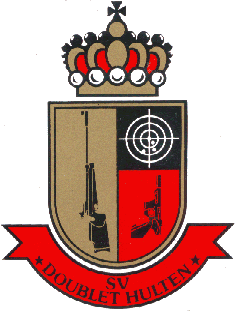 